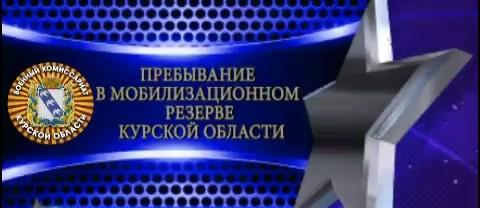 Пребывание в мобилизационном людском резерве Курской областиВ соответствии с Указом Президента РФ № 370 от 17.07.2015 года «О создании мобилизационного людского резерва в Вооруженных Сил Российской Федерации» на территории Курской области проводятся мероприятия отбора в мобилизационный людской резерв. Все граждане, изъявившие желание и соответствующие критериям отбора, могут заключить контракт на пребывание в мобилизационном людском резерве. Резерв будет применяться для оперативного наращивания сил при возникновении кризисных ситуаций, а также для решения отдельных задач в мирное время, в том числе и по оказанию помощи для ликвидации последствий чрезвычайных ситуаций территории Курской области.В состав резерва включаются наиболее подготовленные граждане, имеющие необходимые учетные специальности и проживающие в районе комплектования соединений воинских частей, сотрудники частных охранных предприятий, выпускники высших учебных заведений, члены войсковых казачьих обществ. В ходе отбора комиссия проверяет гражданина, изъявившего желание заключить контракт, на его соответствие медицинским, физическим и профессионально-психологическим  требованиям военной службы по конкретным военно-учетным специальностям. Первый контракт о пребывании в мобилизационном людском резерве заключается между гражданином и командиром воинской части сроком на три года. Последующие контракты могут заключаться на срок три года, пять лет или меньший срок - до наступления предельного возраста пребывания в резерве.Контракт о пребывании в мобилизационном людском резерве должен быть заключен с гражданином Российской Федерации, не имеющим гражданства иностранного государства:а) пребывающим в запасе, ранее проходившим военную службу и имеющим воинское звание:солдата, сержанта, прапорщика – в возрасте до 42 лет;младшего офицера до капитана включительно – в возрасте до 47 лет;стершего офицера до подполковника включительно– в возрасте до 52 лет;полковника, капитана 1 ранга – в возрасте до 57 лет.	б) завершившим обучение по программе военной подготовки офицеров запаса на военной кафедре при федеральном государственном образовательном учреждении высшего профессионального образования в течение пятнадцати лет после зачисления в запас с присвоением воинского звания офицера.	При проведении сборов питание резервистов организуется командиром воинской части в стационарных или полевых условиях с привлечением необходимых сил и средств. Вещевое имущество, положенное по норме снабжения, выделяется резервистам во временное пользование в день зачисления в списки личного состава воинской части.	На время прохождения военных сборов граждане освобождаются от работы или от учебы с сохранением среднего заработка по месту работы.  В период прохождения военных сборов резервист получает денежное довольствие как военнослужащий, оклад по воинскому званию, по воинской должности и процентную надбавку за выслугу лет. За период нахождения в резерве, резервист получает 12 %  от оклада по воинской должности и по воинскому званию с учетом районного коэффициента, а также процентную надбавку за непрерывное пребывание в составе резерва. 	Для получения подробной информации о пребывании в мобилизационном людском резерве обращаться в военный комиссариат Обоянского района по адресу: Курская область, г. Обоянь, ул. Дзержинского, д. 40 или по телефону  2-24-70.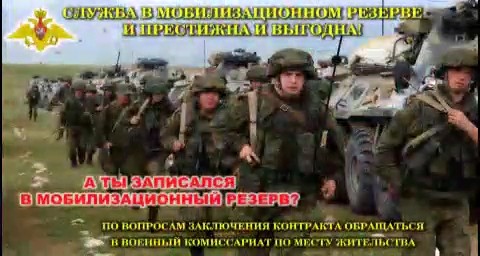 